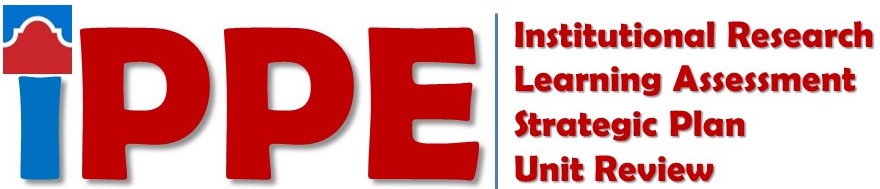 Fall 2022STUDENT SUCCESS  Staff    IR 741 (Use of Data Form - Non-Academic)Directors and Department Leads    SP 1 (Strategic Plan)    SP 2 (Strategic Planning Outcomes Analysis)     IR 741 (Use of Data Form - Non-Academic)    LA 1 (Learning Assessment Reflection – Student Success Form)     LA 5 (Department Assessment Validation Process Form)STUDENT SUCCESS  Staff    IR 741 (Use of Data Form - Non-Academic)Directors and Department Leads    SP 1 (Strategic Plan)    SP 2 (Strategic Planning Outcomes Analysis)     IR 741 (Use of Data Form - Non-Academic)    LA 1 (Learning Assessment Reflection – Student Success Form)     LA 5 (Department Assessment Validation Process Form)STUDENT SUCCESS  Staff    IR 741 (Use of Data Form - Non-Academic)Directors and Department Leads    SP 1 (Strategic Plan)    SP 2 (Strategic Planning Outcomes Analysis)     IR 741 (Use of Data Form - Non-Academic)    LA 1 (Learning Assessment Reflection – Student Success Form)     LA 5 (Department Assessment Validation Process Form)ACADEMIC SUCCESS Faculty      IR 711 (Use of Data Form - FACULTY)    Upload not Required - SLO by Term Report (Learning Assessment -For discipline meeting)Staff    IR 741 (Use of Data Form - Non-Academic)Discipline Coordinators/Discipline Assessment Representatives    SP 1 (Strategic Plan)    SP 2 (Strategic Planning Outcomes Analysis)    IR 712 (Use of Data Form - RUBRIC)    IR 713 (Use of Data Form - PROGRAM)    LA 2 (Learning Assessment Reflection– ACADEMIC Success Form for AA, AS, AAT, & CORE)  (AA, AS, AAT, AAT, CORE – Primarily Arts & Science disciplines)    LA 3 (Learning Assessment Reflection – ACADEMIC Success Form for AAS)  (AAS/Primarily CTE disciplines) ONE FOR EACH DEGREE    LA 4 (Discipline Assessment Validation Committee Process Form)Chairs/Directors/Coordinators    SP 1 (Strategic Plan)    SP 2 (Strategic Planning Outcomes Analysis)ACADEMIC SUCCESS Faculty      IR 711 (Use of Data Form - FACULTY)    Upload not Required - SLO by Term Report (Learning Assessment -For discipline meeting)Staff    IR 741 (Use of Data Form - Non-Academic)Discipline Coordinators/Discipline Assessment Representatives    SP 1 (Strategic Plan)    SP 2 (Strategic Planning Outcomes Analysis)    IR 712 (Use of Data Form - RUBRIC)    IR 713 (Use of Data Form - PROGRAM)    LA 2 (Learning Assessment Reflection– ACADEMIC Success Form for AA, AS, AAT, & CORE)  (AA, AS, AAT, AAT, CORE – Primarily Arts & Science disciplines)    LA 3 (Learning Assessment Reflection – ACADEMIC Success Form for AAS)  (AAS/Primarily CTE disciplines) ONE FOR EACH DEGREE    LA 4 (Discipline Assessment Validation Committee Process Form)Chairs/Directors/Coordinators    SP 1 (Strategic Plan)    SP 2 (Strategic Planning Outcomes Analysis)ACADEMIC SUCCESS Faculty      IR 711 (Use of Data Form - FACULTY)    Upload not Required - SLO by Term Report (Learning Assessment -For discipline meeting)Staff    IR 741 (Use of Data Form - Non-Academic)Discipline Coordinators/Discipline Assessment Representatives    SP 1 (Strategic Plan)    SP 2 (Strategic Planning Outcomes Analysis)    IR 712 (Use of Data Form - RUBRIC)    IR 713 (Use of Data Form - PROGRAM)    LA 2 (Learning Assessment Reflection– ACADEMIC Success Form for AA, AS, AAT, & CORE)  (AA, AS, AAT, AAT, CORE – Primarily Arts & Science disciplines)    LA 3 (Learning Assessment Reflection – ACADEMIC Success Form for AAS)  (AAS/Primarily CTE disciplines) ONE FOR EACH DEGREE    LA 4 (Discipline Assessment Validation Committee Process Form)Chairs/Directors/Coordinators    SP 1 (Strategic Plan)    SP 2 (Strategic Planning Outcomes Analysis)COLLEGE SERVICES  Staff    IR 741 (Use of Data Form - Non-Academic)Directors and Department Leads    SP 1 (Strategic Plan)    SP 2 (Strategic Planning Outcomes Analysis)    IR 741 (Use of Data Form - Non-Academic)COLLEGE SERVICES  Staff    IR 741 (Use of Data Form - Non-Academic)Directors and Department Leads    SP 1 (Strategic Plan)    SP 2 (Strategic Planning Outcomes Analysis)    IR 741 (Use of Data Form - Non-Academic)COLLEGE SERVICES  Staff    IR 741 (Use of Data Form - Non-Academic)Directors and Department Leads    SP 1 (Strategic Plan)    SP 2 (Strategic Planning Outcomes Analysis)    IR 741 (Use of Data Form - Non-Academic)For SAC SCORES Assistance ContactFor SAC SCORES Assistance ContactFor SAC SCORES Assistance ContactStrategic Planning FormsEster CoronadoSAC-STRATEGICPL@ALAMO.EDUInstitutional Research FormsSavithra EratneSERATNE@ALAMO.EDULearning Assessment FormsRosalind OngSAC-SLOS@ALAMO.EDU